Gewinnbringende Einbindung und Weiterverarbeitung von Fotos in den Unterrichtsgang1	Wichtige Hinweise	11.1	Mehrwert des Tablets	11.2	Vorwissen bzgl. digitalem Hilfsmittel	12	Beispiele	12.1	Ort-Amplitude-Diagramm bei Wellen	12.2	Feldlinienstrukturen	12.3	Die „mathematische Brille“ aufsetzen	2Wichtige Hinweise Mehrwert des TabletsDas Tablet ermöglicht bei geringem Aufwand, ohne Zusatzgerät und meist in sehr guter Auflösung die Aufnahme von Fotos sowie in der Folge deren Einbindung in weitere Applikationen. Damit besteht die Möglichkeit für Lehrer und Schüler Aufschriebe um Bilder zu erweitern, die dem Unterrichtsgang entspringen. Getreu dem Motto „Ein Bild sagt mehr als tausend Worte (oder Skizzen)“ werden Momente des Unterrichtsgeschehens festgehalten, die z.B. Verständnis aufbauen und später beim Lernen zum Anknüpfen und festigen dienen können.Vorwissen bzgl. digitalem HilfsmittelLehrer und Schüler wissen um die Aufnahmefunktion von Fotos sowie deren Einbindung in weitere Applikationen zur Annotation und Bearbeitung.BeispieleOrt-Amplitude-Diagramm bei Wellen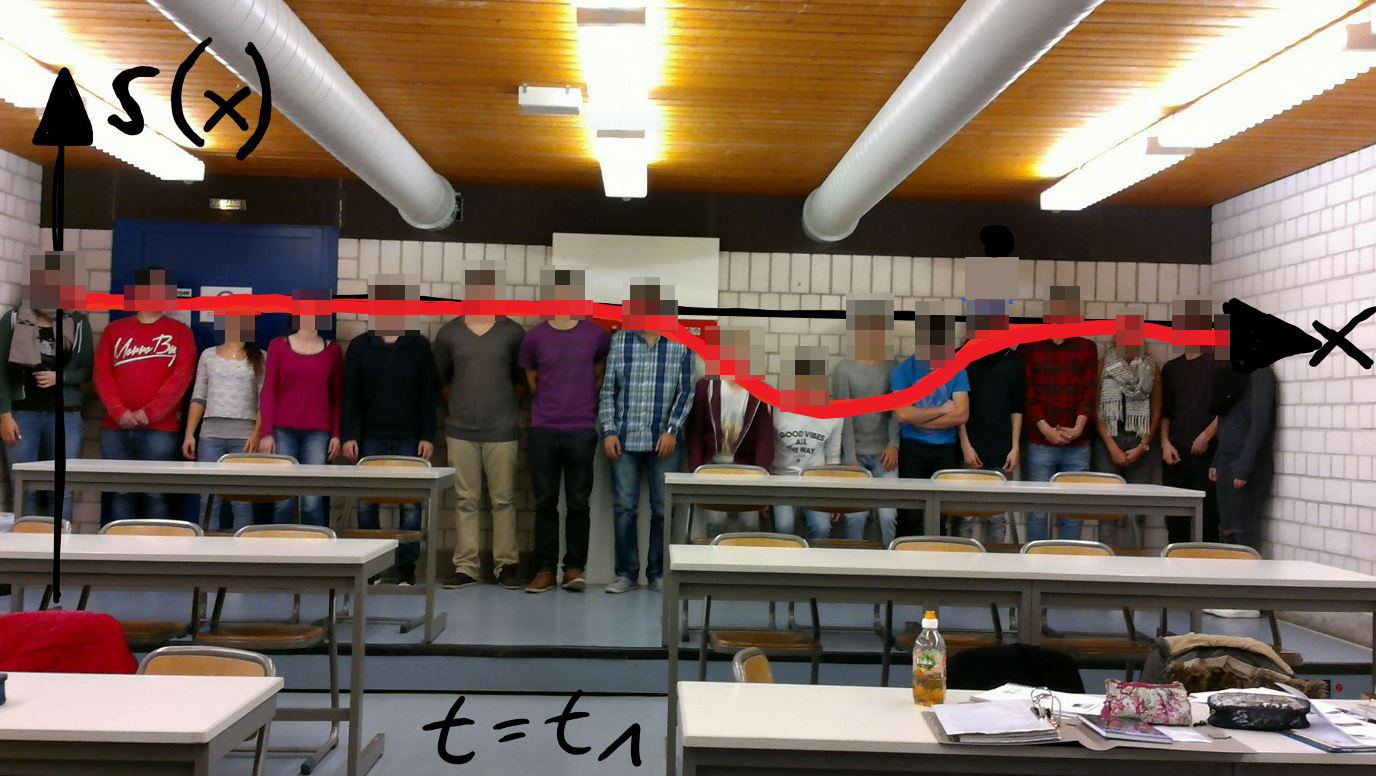 Feldlinienstrukturen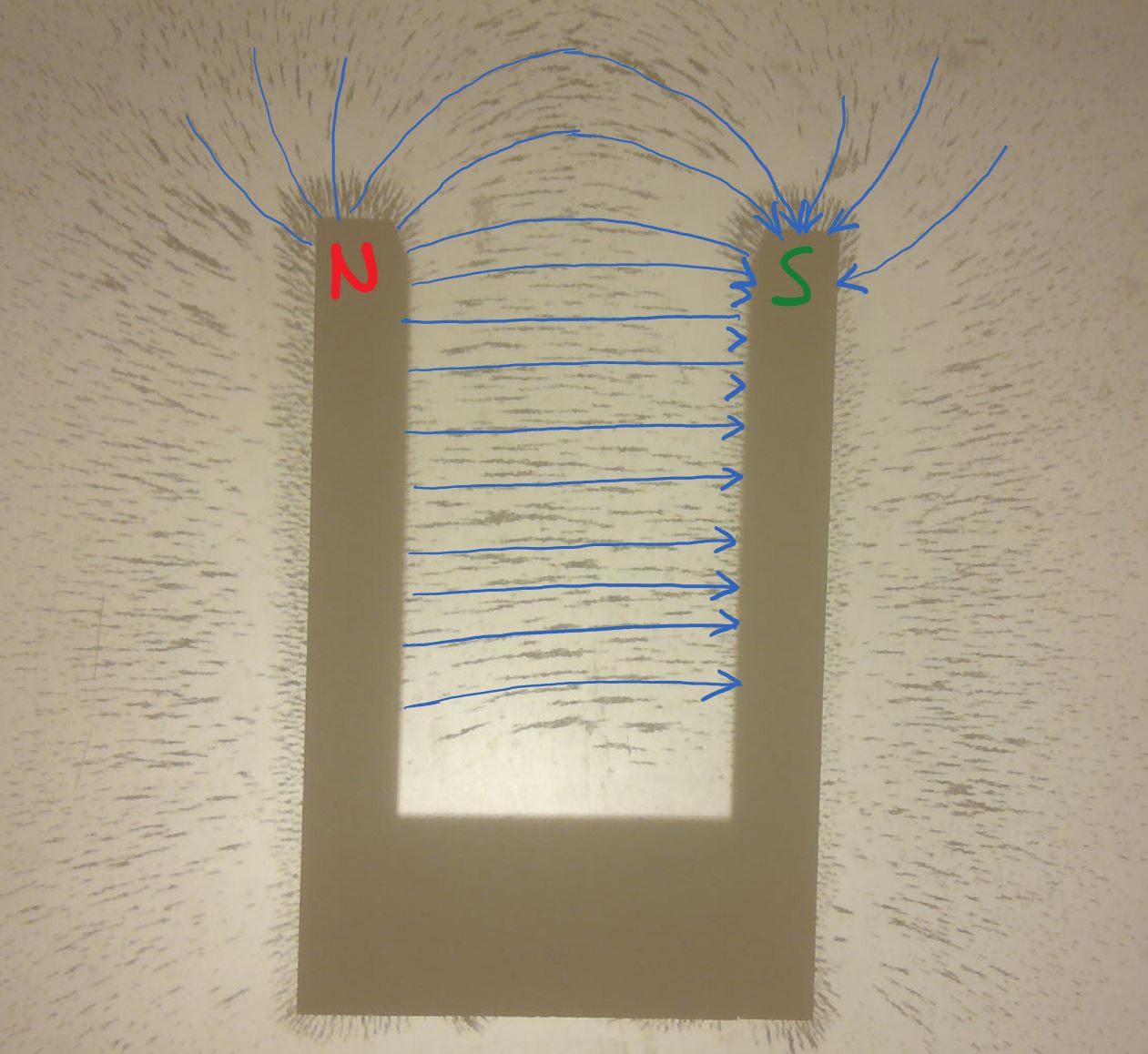 Die „mathematische Brille“ aufsetzen 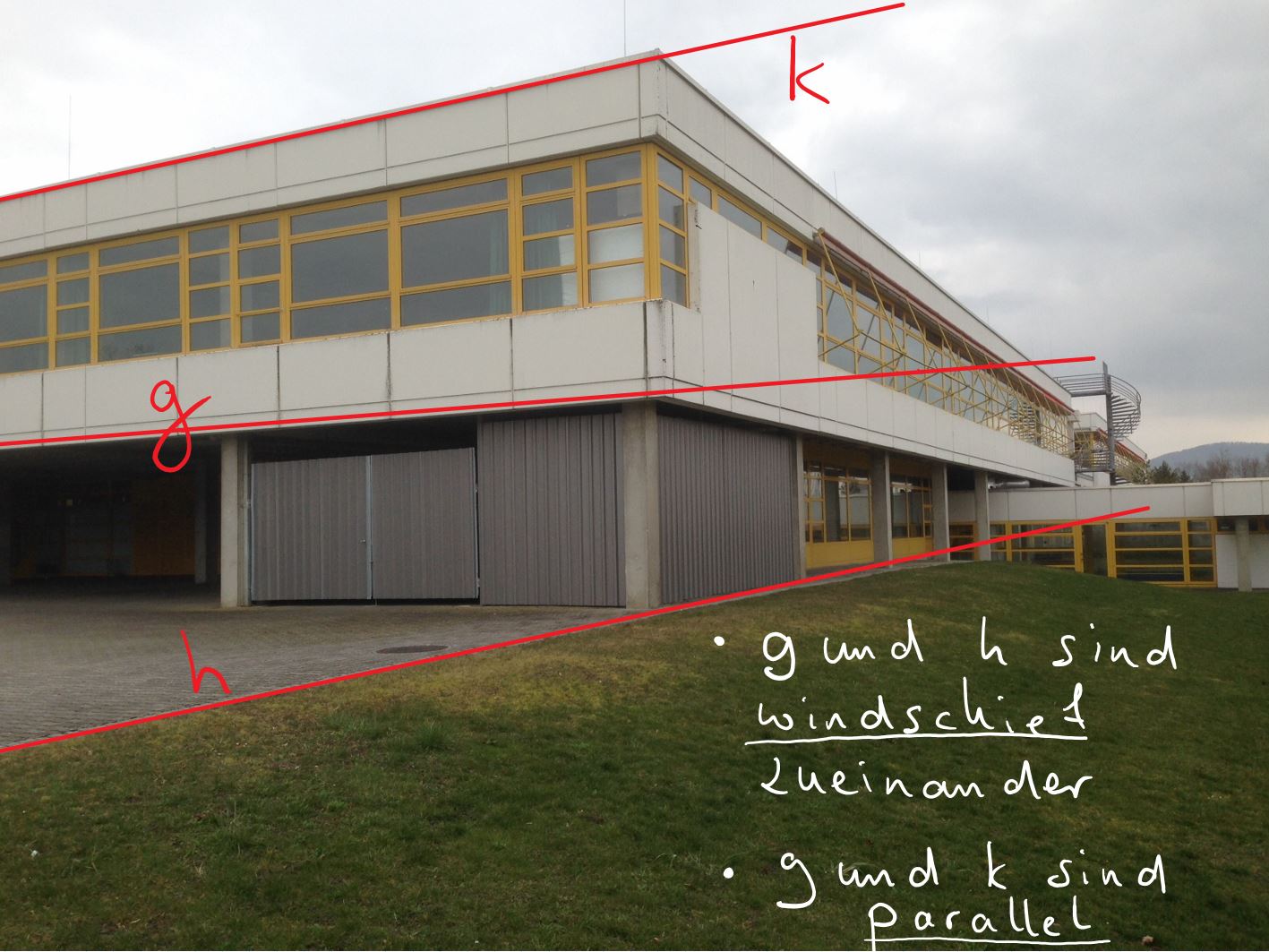 